.Intro: 16 counts - No Tags or RestartsCHARLESTON, LINDY RIGHTHEEL SWITCHES, ¼ TURN RIGHT, LEFT JAZZ BOX CROSSLINDY LEFT, ROCKING CHAIRSHUFFLE FORWARD 2X, ¼ PIVOT TURN LEFT 2XGRAPEVINE R & LThe dance ends after the shuffle, pivot sections. You do not do the grapevines at the end of the danceThe dance moves counterclockwiseContact: shreynolds203@gmail.comI Really Need You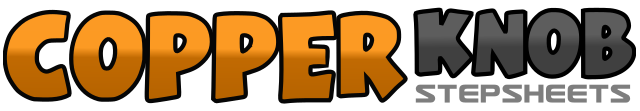 .......Count:40Wall:4Level:Beginner.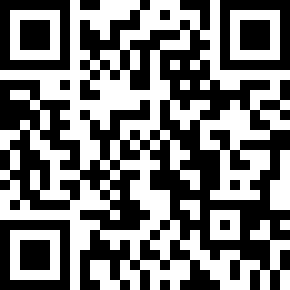 Choreographer:Susan Reynolds (USA) - March 2021Susan Reynolds (USA) - March 2021Susan Reynolds (USA) - March 2021Susan Reynolds (USA) - March 2021Susan Reynolds (USA) - March 2021.Music:I NEED YOU - Jon BatisteI NEED YOU - Jon BatisteI NEED YOU - Jon BatisteI NEED YOU - Jon BatisteI NEED YOU - Jon Batiste........1-4Touch (or kick) R forward, Step R slightly back, Touch L back, Step L slightly forward5&6Step R to side, Step L beside R, Step R to side7-8Rock L behind R, Recover on R1&2&Touch L heel forward, Step L beside R, Touch R heel forward, Step R beside L3-4Step L forward and turn ¼ right, Shift weight back to R5-8Step L across R, Step R back, Step L to side, Cross R over L1&2Step L to side, Step R beside L, Step L to side3-4Rock R behind L, Recover on L5-8Rock R forward, Step L in place, Rock R back, Step L foot in place1&2Step R forward, Step L beside R, Step R forward3&4Step L forward, Step R beside L, Step L forward5-6Step R forward as turn ¼ L, (weight returns to L)7-8Step R forward as turn ¼ L, (weight returns to L)1-4Step R to side, Step L to side behind R, Step R to side, Touch L beside R5-8Step L to side, Step R to side behind L, Step L to side, Touch R beside L